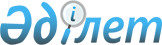 Об утверждении Правил проведения раздельных сходов местного сообщества и количественного состава представителей жителей сел для участия в сходе местного сообщества Асенкритовского сельского округа района Беимбета Майлина Костанайской областиРешение маслихата района Беимбета Майлина Костанайской области от 25 декабря 2023 года № 60
      В соответствии с пунктом 6 статьи 39-3 Закона Республики Казахстан "О местном государственном управлении и самоуправлении в Республике Казахстан", приказом Министра национальной экономики Республики Казахстан от 23 июня 2023 года № 122 "Об утверждении Типовых правил проведения раздельных сходов местного сообщества" маслихат района Беимбета Майлина РЕШИЛ:
      1. Утвердить прилагаемые Правила проведения раздельных сходов местного сообщества Асенкритовского сельского округа района Беимбета Майлина Костанайской области согласно приложению 1 к настоящему решению.
      2. Утвердить количественный состав представителей жителей сел для участия в сходе местного сообщества Асенкритовского сельского округа района Беимбета Майлина Костанайской области согласно приложению 2 к настоящему решению.
      3. Настоящее решение вводится в действие по истечении десяти календарных дней после дня его первого официального опубликования. Правила проведения раздельных сходов местного сообщества Асенкритовского сельского округа района Беимбета Майлина Костанайской области 1. Общие положения
      1. Настоящие Правила проведения раздельных сходов местного сообщества Асенкритовского сельского округа района Беимбета Майлина Костанайской области разработаны в соответствии с пунктом 6 статьи 39-3 Закона Республики Казахстан "О местном государственном управлении и самоуправлении в Республике Казахстан", приказом Министра национальной экономики Республики Казахстан от 23 июня 2023 года № 122 "Об утверждении Типовых правил проведения раздельных сходов местного сообщества" и устанавливают порядок проведения раздельных сходов местного сообщества жителей Асенкритовского сельского округа.
      2. В настоящих Правилах используются следующие основные понятия:
      1) раздельный сход местного сообщества – непосредственное участие жителей (членов местного сообщества) села в избрании представителей для участия в сходе местного сообщества;
      2) местное сообщество – совокупность жителей (членов местного сообщества), проживающих на территории соответствующей административно – территориальной единицы, в границах которой осуществляется местное самоуправление, формируются и функционируют его органы. 2. Порядок проведения раздельных сходов местного сообщества
      3. Для проведения раздельного схода местного сообщества территория Асенкритовского сельского округа подразделяется на участки (села, улицы).
      4. На раздельных сходах местного сообщества избираются представители для участия в сходе местного сообщества в количестве не более трех человек.
      5. Акимом Асенкритовского сельского округа созывается и организуется проведение раздельного схода местного сообщества в пределах сел Асенкритовского сельского округа.
      6. О времени, месте созыва раздельных сходов местного сообщества и обсуждаемых вопросах население местного сообщества оповещается акимом Асенкритовского сельского округа не позднее чем за десять календарных дней до дня его проведения через средства массовой информации или иными способами.
      7. Перед открытием раздельного схода местного сообщества проводится регистрация присутствующих жителей соответствующего села.
      Не допускается участие в раздельном сходе местного сообщества несовершеннолетних лиц, лиц, признанных судом недееспособными, а также лиц, содержащихся в местах лишения свободы по приговору суда.
      Раздельный сход местного сообщества считается состоявшимся при участии не менее десяти процентов жителей (членов местного сообщества), проживающих в данном селе.
      8. Раздельный сход местного сообщества открывается акимом Асенкритовского сельского округа или уполномоченным им лицом.
      Председателем раздельного схода местного сообщества является аким Асенкритовского сельского округа или уполномоченное им лицо.
      На раздельном сходе местного сообщества ведется протокол, для оформления протокола раздельного схода местного сообщества открытым голосованием избирается секретарь.
      9. Кандидатуры представителей жителей сел Асенкритовского сельского округа для участия в сходе местного сообщества выдвигаются участниками раздельного схода местного сообщества в соответствии с количественным составом, утвержденным маслихатом района.
      10. Голосование проводится открытым способом персонально по каждой кандидатуре. Избранными считаются кандидаты, набравшие наибольшее количество голосов участников раздельного схода местного сообщества.
      Председатель раздельного схода пользуется правом решающего голоса в случае, если при голосовании на раздельном сходе местного сообщества голоса участников разделяются поровну.
      11. Протокол раздельного схода местного сообщества подписывается председателем и секретарем и в течение двух рабочих дней со дня проведения раздельного схода передается секретарем схода в аппарат акима Асенкритовского сельского округа для регистрации.
      На сходе местного сообщества или собрании местного сообщества ведется протокол, в котором указываются:
      1) дата и место проведения схода местного сообщества или собрания местного сообщества;
      2) общее число членов местного сообщества, проживающих на соответствующей территории и имеющих право участвовать в сходе местного сообщества или на собрании местного сообщества;
      3) количество и список присутствующих с указанием фамилии, имени, отчества (при его наличии);
      4) фамилия, имя, отчество (при его наличии) председателя и секретаря схода местного сообщества или собрания местного сообщества;
      5) повестка дня, содержание выступлений и принятые решения. Количественный состав представителей жителей села для участия в сходе местного сообщества Асенкритовского сельского округа района Беимбета Майлина Костанайской области
					© 2012. РГП на ПХВ «Институт законодательства и правовой информации Республики Казахстан» Министерства юстиции Республики Казахстан
				
      Председатель маслихата 

Д.А. Мартин
Приложение 1к решению маслихатаот 25 декабря 2023 года№ 60Приложение 2к решению маслихатаот 25 декабря 2023 года№ 60
Наименование населенного пункта
Количество представителей (человек)
Для жителей села Асенкритовка 
23
улица Аятская
3
улица Набережная
3
улица Новая
3
улица Молодежная
3
улица Строительная
3
улицы Терешковой, Промышленная зона
3
улица Школьная
3
улица Черемушки
2
Для жителей села Баталы
7
улицы Железнодорожная, Элеваторная
3
улица Приозерная
2
улица Степная
2
Для жителей села Варваринка
12
улица Набережная
3
улица Строительная
3
улица Центральная
3
улица Южная
3
Для жителей села Кызылжар
17
улица Набережная
3
улица Нижняя
3
улица Новая
2
улица Пионерская
3
улица Садовая
3
улица Физкультурная 
3
Для жителей села Николаевка
15
улица Восточная
3
улица Комсомольская
3
улица Молодежная
3
улица Набережная
3
улица Строительная 
3
Для жителей села Майлин
5
улица Верхняя
2
улица Жастар
2
улицы Набережная, Центральная
1
Всего
79